24th Annual Golf TournamentThursday, July 26, 2018You are invited to attend our annual golf scramble!  Join us for fun prizes and raffles!Don’t miss this great opportunity to network!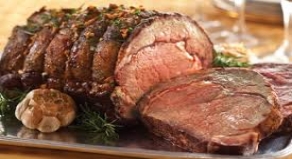 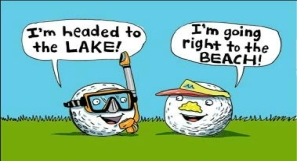 When:	Thursday, July 26, 2018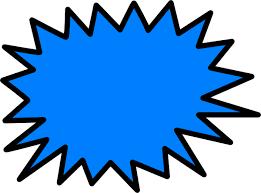 Time:	7:00am Registration Begins – Coffee & Muffins Provided	8:15am Shotgun StartWhat:	Handicap Scramble featuring CASH PRIZES                                               PRIME RIB                                                                                                                                                                                                                     CARVING STATION!!Where:	Eastmoreland Golf Course	2425 SE Bybee Blvd. – Portland, OR  97202	Ph: 503-775-2900Cost:	$130/Per Player $520/Per TeamIncludes coffee & muffins, range balls, greens fees, One Mulligan per Player, shared cart & lunch (CHOICE of CHICKEN or PRIME RIB)	~Lunch Only - $40/Per PersonPlease Note:Due to club rules, no shows will be chargedAll substitutions MUST register name and handicap with the check in tableAll teams must consist of four players and complete 18 holes to qualify for prizesDress Code: Soft Spikes, no denimRegistration:  Please RSVP by July 16th, 2018Please complete all requested information on the accompanying registration form.                                 24th Annual Golf TournamentRegistrationThursday, July 26, 2018Entry Deadline July 19th, 2018Time:	7:00am Registration Begins 	8:15am Shotgun Start                                  Where:	Eastmoreland Golf Course	2425 SE Bybee Blvd. – Portland, OR  97202	Ph: 503-775-2900Cost:	$130/Per Player $520/Per TeamPlayer 1:	Name:	Company:	Handicap:		Email:	Phone:	Meal:	Player 2:	Name:	Company:	Handicap:		Email:	Phone:	Meal:	Player 3:	Name:	Company:	Handicap:		Email:	Phone:	Meal:	Player 4:	Name:	Company:	Handicap:		Email:	Phone:	Meal:	Hole Sponsorships available!_____		Event Sponsor	$150.00_____		Par 3 Hole Sponsor	$200.00_____		Hole in One Sponsor	$350.00_____	Prize Donation (Item Description) 	Payment Options: Check/Cash/Credit Card or Square Onlinehttps://squareup.com/store/awmi-portland-chapterEmail, Fax, or mail completed form to: Brittany Vago – AWMI Portland Chapter – PO Box 10791, Portland, OR 97210Phone : 971-302-3931 Fax : 503-630-7888 E-Mail : brittany@kocustomfab.com